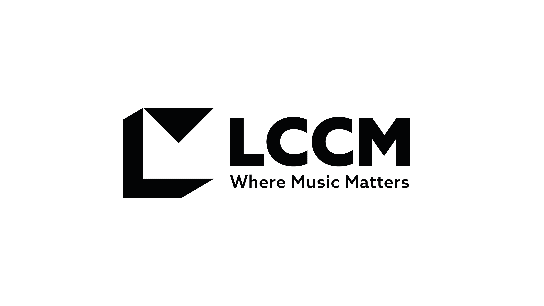 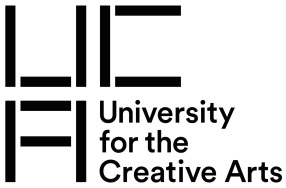 UNIVERSITY FOR THE CREATIVE ARTSPROGRAMME SPECIFICATION FOR:BA (Hons) Commercial Music (3 years – HCLMFBAH)(4 years with Integrated Foundation Year - HCL0FBAH)PROGRAMME SPECIFICATION [ACADEMIC YEAR 2023/24)This Programme Specification is designed for prospective students, current students, academic staff and potential employers.  It provides a concise summary of the main features of the programme and the intended learning outcomes that a typical student might reasonably be expected to achieve and demonstrate if he/she takes full advantage of the learning opportunities that are provided.  More detailed information on the teaching, learning and assessment methods, learning outcomes and content of each unit can be found in the Unit Descriptors.Section A – Material Course InformationSection B - Course OverviewSection C - Course AimsSection D - Course OutcomesSection E - Learning, Teaching and AssessmentSection F - EmployabilitySection G - Enhancing the Quality of Learning and TeachingMODULE MAPINTEGRATED FOUNDATIONBelow is a list of markers that ensure the enhancement of teaching and learning on the course: [1] Regulated by the Office for Students[2] This should be the standard University Criteria unless otherwise approved by the Academic Board and include UCAS entry profile for undergraduate courses.[3] As generated by the most popular unit descriptors and calculated for the overall course stage data. [4] As generated by the most popular unit descriptors and calculated for the overall course stage data. [5] Include general information about the experience or status of the staff involved in delivering the course, for example Professor, Programme Director, Senior LecturerValidating BodyUniversity for the Creative Arts[1]University for the Creative Arts[1]University for the Creative Arts[1]University for the Creative Arts[1]University for the Creative Arts[1]University for the Creative Arts[1]Teaching BodyLCCMLCCMLCCMLCCMLCCMLCCMFinal Award Title and TypeBA (Hons) orBA (Hons) with Integrated Foundation YearBA (Hons) orBA (Hons) with Integrated Foundation YearBA (Hons) orBA (Hons) with Integrated Foundation YearBA (Hons) orBA (Hons) with Integrated Foundation YearBA (Hons) orBA (Hons) with Integrated Foundation YearBA (Hons) orBA (Hons) with Integrated Foundation YearCourse TitleCommercial Music Commercial Music Commercial Music Commercial Music Commercial Music Commercial Music Course Location and LengthCampus: LCCMCampus: LCCMCampus: LCCMLength:Full-time with Integrated Foundation Year: 4 years (HCL0FBAH)Full time (Levels 4-6): 3 years (HCLMFBAH)Part Time (Levels 4-6): 6 years (HCLMPBAH)Length:Full-time with Integrated Foundation Year: 4 years (HCL0FBAH)Full time (Levels 4-6): 3 years (HCLMFBAH)Part Time (Levels 4-6): 6 years (HCLMPBAH)Length:Full-time with Integrated Foundation Year: 4 years (HCL0FBAH)Full time (Levels 4-6): 3 years (HCLMFBAH)Part Time (Levels 4-6): 6 years (HCLMPBAH)Mode of StudyFull-timeYYPart-timePart-timeYPeriod of Validation 2023/24 - 2027/28 2023/24 - 2027/28 2023/24 - 2027/28 2023/24 - 2027/28 2023/24 - 2027/28 2023/24 - 2027/28Name of Professional, Statutory or Regulatory BodyN/AN/AN/AN/AN/AN/AType of AccreditationN/AN/AN/AN/AN/AN/AAccreditation due for renewalN/AN/AN/AN/AN/AN/AEntry criteria and requirements[2]Level 4 Entry (3 year degree/ 2 year accelerated or CertHE):96 UCAS points from accepted Level 3 qualifications, or equivalent experience   AND   4 GCSEs grade C/4 including English or equivalent (e.g. Functional Skills)  AND  Successful interview Foundation Year Entry (4 year degree)48 UCAS points from accepted Level 3 qualifications, or equivalent experience   AND   4 GCSEs grade C/4 including English or equivalent (e.g. Functional Skills)  AND  Successful interview All applicants meeting the minimum entry requirements and whose application demonstrates the capability to complete this programme will be offered an interview.The course is taught in English. If you are not a native speaker you will need to demonstrate fluency in reading, writing and oral English at interview/application stage. You may be asked to prove this via a third party test where you should score, as a minimum, the following points: IELTS 5.5 or Duolingo 95Entry criteria and requirements[2]Level 4 Entry (3 year degree/ 2 year accelerated or CertHE):96 UCAS points from accepted Level 3 qualifications, or equivalent experience   AND   4 GCSEs grade C/4 including English or equivalent (e.g. Functional Skills)  AND  Successful interview Foundation Year Entry (4 year degree)48 UCAS points from accepted Level 3 qualifications, or equivalent experience   AND   4 GCSEs grade C/4 including English or equivalent (e.g. Functional Skills)  AND  Successful interview All applicants meeting the minimum entry requirements and whose application demonstrates the capability to complete this programme will be offered an interview.The course is taught in English. If you are not a native speaker you will need to demonstrate fluency in reading, writing and oral English at interview/application stage. You may be asked to prove this via a third party test where you should score, as a minimum, the following points: IELTS 5.5 or Duolingo 95Entry criteria and requirements[2]Level 4 Entry (3 year degree/ 2 year accelerated or CertHE):96 UCAS points from accepted Level 3 qualifications, or equivalent experience   AND   4 GCSEs grade C/4 including English or equivalent (e.g. Functional Skills)  AND  Successful interview Foundation Year Entry (4 year degree)48 UCAS points from accepted Level 3 qualifications, or equivalent experience   AND   4 GCSEs grade C/4 including English or equivalent (e.g. Functional Skills)  AND  Successful interview All applicants meeting the minimum entry requirements and whose application demonstrates the capability to complete this programme will be offered an interview.The course is taught in English. If you are not a native speaker you will need to demonstrate fluency in reading, writing and oral English at interview/application stage. You may be asked to prove this via a third party test where you should score, as a minimum, the following points: IELTS 5.5 or Duolingo 95Entry criteria and requirements[2]Level 4 Entry (3 year degree/ 2 year accelerated or CertHE):96 UCAS points from accepted Level 3 qualifications, or equivalent experience   AND   4 GCSEs grade C/4 including English or equivalent (e.g. Functional Skills)  AND  Successful interview Foundation Year Entry (4 year degree)48 UCAS points from accepted Level 3 qualifications, or equivalent experience   AND   4 GCSEs grade C/4 including English or equivalent (e.g. Functional Skills)  AND  Successful interview All applicants meeting the minimum entry requirements and whose application demonstrates the capability to complete this programme will be offered an interview.The course is taught in English. If you are not a native speaker you will need to demonstrate fluency in reading, writing and oral English at interview/application stage. You may be asked to prove this via a third party test where you should score, as a minimum, the following points: IELTS 5.5 or Duolingo 95Entry criteria and requirements[2]Level 4 Entry (3 year degree/ 2 year accelerated or CertHE):96 UCAS points from accepted Level 3 qualifications, or equivalent experience   AND   4 GCSEs grade C/4 including English or equivalent (e.g. Functional Skills)  AND  Successful interview Foundation Year Entry (4 year degree)48 UCAS points from accepted Level 3 qualifications, or equivalent experience   AND   4 GCSEs grade C/4 including English or equivalent (e.g. Functional Skills)  AND  Successful interview All applicants meeting the minimum entry requirements and whose application demonstrates the capability to complete this programme will be offered an interview.The course is taught in English. If you are not a native speaker you will need to demonstrate fluency in reading, writing and oral English at interview/application stage. You may be asked to prove this via a third party test where you should score, as a minimum, the following points: IELTS 5.5 or Duolingo 95Entry criteria and requirements[2]Level 4 Entry (3 year degree/ 2 year accelerated or CertHE):96 UCAS points from accepted Level 3 qualifications, or equivalent experience   AND   4 GCSEs grade C/4 including English or equivalent (e.g. Functional Skills)  AND  Successful interview Foundation Year Entry (4 year degree)48 UCAS points from accepted Level 3 qualifications, or equivalent experience   AND   4 GCSEs grade C/4 including English or equivalent (e.g. Functional Skills)  AND  Successful interview All applicants meeting the minimum entry requirements and whose application demonstrates the capability to complete this programme will be offered an interview.The course is taught in English. If you are not a native speaker you will need to demonstrate fluency in reading, writing and oral English at interview/application stage. You may be asked to prove this via a third party test where you should score, as a minimum, the following points: IELTS 5.5 or Duolingo 95Entry criteria and requirements[2]Level 4 Entry (3 year degree/ 2 year accelerated or CertHE):96 UCAS points from accepted Level 3 qualifications, or equivalent experience   AND   4 GCSEs grade C/4 including English or equivalent (e.g. Functional Skills)  AND  Successful interview Foundation Year Entry (4 year degree)48 UCAS points from accepted Level 3 qualifications, or equivalent experience   AND   4 GCSEs grade C/4 including English or equivalent (e.g. Functional Skills)  AND  Successful interview All applicants meeting the minimum entry requirements and whose application demonstrates the capability to complete this programme will be offered an interview.The course is taught in English. If you are not a native speaker you will need to demonstrate fluency in reading, writing and oral English at interview/application stage. You may be asked to prove this via a third party test where you should score, as a minimum, the following points: IELTS 5.5 or Duolingo 95Overall methods of assessment[3]Written exams:Written exams:Practical tasks:Practical tasks:Coursework:Coursework:Level 4 to Level 6: Solo Artist Pathway4%4%27%27%69%69%Overall Learning & Teaching hours[4]Scheduled:Scheduled:Independent:Independent:Placement:Placement:Foundation Year /Level 320%20%80%80%0%0%Foundation Year /Level 3240 Hours240 Hours960 Hours960 Hours00Levels 4 & 522%22%78%78%0% 0% Levels 4 & 5264 Hours264 Hours936 hours936 hours00Level 618%18%75%75%7%7%Level 6216 Hours216 Hours904 hours904 hours80 Hours80 HoursGeneral level of staff delivering the course[5]Lecturers must have either an MA or equivalent professional practice in a relevant discipline or field.LCCM ensures that staff numbers and expertise are sufficient to teach each subject area including those specialist areas within each programme.LCCM will ensure there is an appropriate balance between staff with relevant academic qualifications and those with current industry expertise.LCCM will augment its staff with guest speakers and masterclass guests.LCCM works with industry to ensure appropriate curriculum development, lecturer and guest expertise reflects contemporary industry practice and future employer and entrepreneurial trends.LCCM will endeavour to support tutors’ continuous professional development including the necessary support to ensure staff can where relevant also maintain professional careers as practitioners in the creative industries.All lecturing staff are encouraged to work towards a teaching qualification or professional Recognition by the Higher Education Academy. Lecturers must have either an MA or equivalent professional practice in a relevant discipline or field.LCCM ensures that staff numbers and expertise are sufficient to teach each subject area including those specialist areas within each programme.LCCM will ensure there is an appropriate balance between staff with relevant academic qualifications and those with current industry expertise.LCCM will augment its staff with guest speakers and masterclass guests.LCCM works with industry to ensure appropriate curriculum development, lecturer and guest expertise reflects contemporary industry practice and future employer and entrepreneurial trends.LCCM will endeavour to support tutors’ continuous professional development including the necessary support to ensure staff can where relevant also maintain professional careers as practitioners in the creative industries.All lecturing staff are encouraged to work towards a teaching qualification or professional Recognition by the Higher Education Academy. Lecturers must have either an MA or equivalent professional practice in a relevant discipline or field.LCCM ensures that staff numbers and expertise are sufficient to teach each subject area including those specialist areas within each programme.LCCM will ensure there is an appropriate balance between staff with relevant academic qualifications and those with current industry expertise.LCCM will augment its staff with guest speakers and masterclass guests.LCCM works with industry to ensure appropriate curriculum development, lecturer and guest expertise reflects contemporary industry practice and future employer and entrepreneurial trends.LCCM will endeavour to support tutors’ continuous professional development including the necessary support to ensure staff can where relevant also maintain professional careers as practitioners in the creative industries.All lecturing staff are encouraged to work towards a teaching qualification or professional Recognition by the Higher Education Academy. Lecturers must have either an MA or equivalent professional practice in a relevant discipline or field.LCCM ensures that staff numbers and expertise are sufficient to teach each subject area including those specialist areas within each programme.LCCM will ensure there is an appropriate balance between staff with relevant academic qualifications and those with current industry expertise.LCCM will augment its staff with guest speakers and masterclass guests.LCCM works with industry to ensure appropriate curriculum development, lecturer and guest expertise reflects contemporary industry practice and future employer and entrepreneurial trends.LCCM will endeavour to support tutors’ continuous professional development including the necessary support to ensure staff can where relevant also maintain professional careers as practitioners in the creative industries.All lecturing staff are encouraged to work towards a teaching qualification or professional Recognition by the Higher Education Academy. Lecturers must have either an MA or equivalent professional practice in a relevant discipline or field.LCCM ensures that staff numbers and expertise are sufficient to teach each subject area including those specialist areas within each programme.LCCM will ensure there is an appropriate balance between staff with relevant academic qualifications and those with current industry expertise.LCCM will augment its staff with guest speakers and masterclass guests.LCCM works with industry to ensure appropriate curriculum development, lecturer and guest expertise reflects contemporary industry practice and future employer and entrepreneurial trends.LCCM will endeavour to support tutors’ continuous professional development including the necessary support to ensure staff can where relevant also maintain professional careers as practitioners in the creative industries.All lecturing staff are encouraged to work towards a teaching qualification or professional Recognition by the Higher Education Academy. Lecturers must have either an MA or equivalent professional practice in a relevant discipline or field.LCCM ensures that staff numbers and expertise are sufficient to teach each subject area including those specialist areas within each programme.LCCM will ensure there is an appropriate balance between staff with relevant academic qualifications and those with current industry expertise.LCCM will augment its staff with guest speakers and masterclass guests.LCCM works with industry to ensure appropriate curriculum development, lecturer and guest expertise reflects contemporary industry practice and future employer and entrepreneurial trends.LCCM will endeavour to support tutors’ continuous professional development including the necessary support to ensure staff can where relevant also maintain professional careers as practitioners in the creative industries.All lecturing staff are encouraged to work towards a teaching qualification or professional Recognition by the Higher Education Academy. Language of StudyEnglishEnglishEnglishEnglishEnglishEnglishSubject/Qualification Benchmark Statement:2019 QAA Subject Benchmark Statement for Music2019 QAA Subject Benchmark Statement for Business and ManagementSubject/Qualification Benchmark Statement:2019 QAA Subject Benchmark Statement for Music2019 QAA Subject Benchmark Statement for Business and ManagementSubject/Qualification Benchmark Statement:2019 QAA Subject Benchmark Statement for Music2019 QAA Subject Benchmark Statement for Business and ManagementSubject/Qualification Benchmark Statement:2019 QAA Subject Benchmark Statement for Music2019 QAA Subject Benchmark Statement for Business and ManagementSubject/Qualification Benchmark Statement:2019 QAA Subject Benchmark Statement for Music2019 QAA Subject Benchmark Statement for Business and ManagementSubject/Qualification Benchmark Statement:2019 QAA Subject Benchmark Statement for Music2019 QAA Subject Benchmark Statement for Business and ManagementSubject/Qualification Benchmark Statement:2019 QAA Subject Benchmark Statement for Music2019 QAA Subject Benchmark Statement for Business and ManagementOther External Benchmarks:  QAA The Frameworks for Higher Education Qualifications of UK Degree-Awarding Bodies November 2014 QAA Education for Sustainable Development: Guidance for UK Higher Education Providers March 2021 Advance HE Enterprise and Entrepreneurship Education: A focus framework aligned to the Employability Framework QAA Foundation Degree Characteristics Statement February 2020 Other External Benchmarks:  QAA The Frameworks for Higher Education Qualifications of UK Degree-Awarding Bodies November 2014 QAA Education for Sustainable Development: Guidance for UK Higher Education Providers March 2021 Advance HE Enterprise and Entrepreneurship Education: A focus framework aligned to the Employability Framework QAA Foundation Degree Characteristics Statement February 2020 Other External Benchmarks:  QAA The Frameworks for Higher Education Qualifications of UK Degree-Awarding Bodies November 2014 QAA Education for Sustainable Development: Guidance for UK Higher Education Providers March 2021 Advance HE Enterprise and Entrepreneurship Education: A focus framework aligned to the Employability Framework QAA Foundation Degree Characteristics Statement February 2020 Other External Benchmarks:  QAA The Frameworks for Higher Education Qualifications of UK Degree-Awarding Bodies November 2014 QAA Education for Sustainable Development: Guidance for UK Higher Education Providers March 2021 Advance HE Enterprise and Entrepreneurship Education: A focus framework aligned to the Employability Framework QAA Foundation Degree Characteristics Statement February 2020 Other External Benchmarks:  QAA The Frameworks for Higher Education Qualifications of UK Degree-Awarding Bodies November 2014 QAA Education for Sustainable Development: Guidance for UK Higher Education Providers March 2021 Advance HE Enterprise and Entrepreneurship Education: A focus framework aligned to the Employability Framework QAA Foundation Degree Characteristics Statement February 2020 Other External Benchmarks:  QAA The Frameworks for Higher Education Qualifications of UK Degree-Awarding Bodies November 2014 QAA Education for Sustainable Development: Guidance for UK Higher Education Providers March 2021 Advance HE Enterprise and Entrepreneurship Education: A focus framework aligned to the Employability Framework QAA Foundation Degree Characteristics Statement February 2020 Other External Benchmarks:  QAA The Frameworks for Higher Education Qualifications of UK Degree-Awarding Bodies November 2014 QAA Education for Sustainable Development: Guidance for UK Higher Education Providers March 2021 Advance HE Enterprise and Entrepreneurship Education: A focus framework aligned to the Employability Framework QAA Foundation Degree Characteristics Statement February 2020 The course structure The structure of all of the University’s awards complies with the University’s Common Credit Framework.  The Common Credit Framework includes information about the:Rules for progression between the stages of a course;Consequences of failure for reassessment, compensation and exit awards;Calculation and classification of awards;For each Level of study you will take the equivalent of 120 credits per year and 60 credits per Semester.LCCM’s new BA Commercial Music degree provides a comprehensive but customisable award for modern music makers with optional pathways suited to solo vocalists and rappers, hip-hop and electronic music producers, ambitious DIY artists, hands-on A&R or executive producers. The new degree combines the best knowledge and expertise from LCCM’s long running music performance & production degree combined with elements of music business and modern recording techniques. In keeping with trends in the industry and marketplace there is less emphasis on music theory and traditional instrumentation. The programme brings together Compulsory and optional modules that are nearly all cross-programme with other degrees at LCCM enabling modern music makers to meet and collaborate with peers across the college. There are Compulsory modules in music production, history of pop, artist branding & audience development and music industry landscape. Beyond this there are flexible pathways which can be customised based on the profile of the student and music maker. A vocal performance pathway runs throughout as does a DAW based music production route. These paths can combine for example in the Songwriting & Vocal Performance module which is designed for anyone making vocal led tracks even if the producer does not sing themselves. At every level it is possible to augment and build deeper industry knowledge through optional business modules.   The Foundation Year, if taken as part of the 4-year degree is designed for candidates just starting in their musical journeys, ideally with a couple of music productions, events or relevant qualifications under their belt. Foundation students will gain the skills they individually need with no one-size-fits-all curriculum design. Instead of Compulsory options for everyone at Foundation, students at application & offer stage will be assessed and given a recommended Compulsory & optional foundation programme within a Personalised Learning Plan.  Possible recommended compulsory modules include academic skills and an introduction to music technology and copyright law to ensure you are ready to continue your studies at Level 4 and throughout the rest of the degree. This is a good level to try out optional modules in performance, recording, music theory or music marketing and find the right fit for you. Whilst all modules are optional at Foundation Level your offer of place may depend on you taking certain modules as recommended by the programme team based on their observations at audition. At Level 4 the compulsory modules are orientated to the creative music maker who also wants to learn the essentials of the industry. You will learn the key workings of industry organisations as well as the history of pop music as well as gaining essential experience in music programming. Optional pathways can take you on a creative or business direction or a combination of both. As a rapper or vocalist you might like to combine the vocal performance pathway with modules in Songwriting & Collaborative Practice, Artist Development and Music Industry News. A producer pathway might explore Mix Concepts whilst also learning about the Streaming Economy, Digital Trends and Artist Development. If you see yourself more as a producer entrepreneur in the vein of Jimmy Iovine you might switch out Mix Concepts for learning about the Rights & Royalties for labels and publishers.At Level 5 the compulsory module in Study Block A will help active music makers optimise their releases by understanding Artist Branding & Audience Development. The solo artist pathway might explore Songwriting & Vocal Performance alongside Music Programming alongside advanced skills in digital marketing and Growth Hacking. The producer pathway might explore Mastering and Live Sound alongside Music Programming whilst the creative entrepreneur might take Ticketing & Touring, Music Programming, Entertainment Law, Online Exploitation and Growth Hacking.At Level 6 students have a chance to engage in deeper work with a final project which is either performance based or orientated towards market impact in each semester. A solo artist might start by defining their professional identity and refining their stage presence with semester 2 projects in creating livestreaming and digital content whilst building their professional portfolio. A producer at Level 6 might focus on launching their artist recordings into the marketplace and a side-hustle in composing for media with finalising their professional portfolio. A more entrepreneurial pathway would launch a new business idea alongside an artist project whilst learning about data analytics and digital content creation.The course aims to deliver LCCM expertise and experience in artist development and contemporary music making to the modern music maker and creative entrepreneur in all their forms. The course will appeal to solo artists and producers as well as hands-on A&R and creative entrepreneurs who want to learn essential knowledge & skills in both the recording and releasing of contemporary music. To help and allow you to develop: A clear understanding of the dynamics and complexity of the music business and its sub-sectors Effective systems and structure to your music practice and performance Knowledge and skills to optimise your music releasesA portfolio of practical work and clear creative direction to further your creative careerThinking skills that successfully utilise your knowledge and enthusiasm for music and the music industry A suite of practical skills and knowledge so you can confidently apply your understanding of the music industry within a work environment and constructively contribute to the solving of various problems, issues and challenges The knowledge and skill set required to gain employment in an entertainment content or copyright focussed organisation, whether that is in the private, public or not for profit sector Confidence in your own ability to proceed to Masters level or legal studies within the academic community if you wish to.Level 6 Learning OutcomesUpon successful completion of the course students are able to:Intermediate/Exit Awards DipHE Commercial MusicIntermediate/Exit Awards CertHE Commercial MusicFoundation Level Learning and Teaching StrategyThe LCCM Policy Compendium details the LCCM principles regarding teaching and learning.  The fundamental idea is that we will provide students with an education that enables them to develop the professional and academic skills needed to become successful in their chosen career, and to evidence their knowledge, understanding and skills through the completion of various assignments, exams and tasks, all of which will reflect what students have been taught, what they have been helped to research and learn and what is current music industry practice.You will be taught key concepts, information, facts and ideas through lectures, seminars and when appropriate, personal tutorials.  Independent Learning In addition to the contact tuition you receive, you are required to study independently. As a musician, you need to practice and organise your rehearsals in your own time. This is crucial for your success. As well as the above, you must study the subject matter presented in lessons, lectures and classes. The time and significance of your independent learning increases as you progress through each year of the course Student collaboration is part of the day-to-day LCCM practice and the programmes ensure that students are provided with opportunities to learn with others. This includes seminars, the virtual learning environment (VLE) and open workshops. The college has a vibrant extracurricular programme of events with regular masterclasses, guest talks and gigs that provide further learning and opportunities to students. At every level of the programme there are assessments and modules that embed group work and collaboration, whether working with student cohorts, tutors, active industry practitioners or cross programmes. This could be through Performance, Production, Events or Composition for example. This enables students, to develop their own collaborative practice.  This also allows the creative environment at the college and industry to keep flowing thus inspiring voluntary inter-module and course collaboration, nurturing the strong community value amongst the staff, tutors and student body.  Consequently, the Student Experience is designed to embed an approach to learning and teaching that fosters partnership between staff and students and a strong learning community in all awards. The Music Box provides professional facilities, equipment, rooms and software. A wide range of support is available to students with several teams dedicated to support students throughout their course.  The programme administration team is dedicated to resolve student issues and provide pastoral and academic support.  Individual development plans and further support can be given as required.   The Student Services Team also enables any student with a learning disability/ disability or mental health concern to have access to professional advice in this area and can make individual recommendations to the Academic team for assessment support or accommodations.  During the academic year, LCCM offers a series of optional workshops for further support and development, available to all our students in response to individual learning needs.  All LCCM students are supported appropriately and empowered to fulfil their own potential (e.g. through individualised academic support and /or feedback). Within the student experience of all programmes, students will receive 1-2-1 tutoring, significant face to face time with teaching staff, regular informal and formal feedback on their academic development, and support and mentoring on all practical and collaborative projects.  Attendance is monitored and proactive intervention made by Student Services to ensure every possible student’s success.  The college’s bursary and hardship scheme are also an integral element of this support should students need it. AssessmentYou will be graded and assessed on the basis of the quality of your work as shown in assignment papers, projects, reports, practical events, reflective statements, seminar tasks, presentations and examinations. LCCM builds professional and key transferable skills into the delivery of our programmes. These transferable skills are integrated into lectures, seminars and tutorials, with opportunities for you to refine and improve upon them as the programme progresses. All LCCM assessments comply to an overarching assessment strategy that relies on relevant QAA Subject Benchmark Statements, this utilises the principles of Constructive Alignment and careful mapping to demonstrate effective coverage of level award learning outcomes.  All assessments are used to ensure that students develop and build on key skills as they progress through the programme, requiring individuals to create work or demonstrate understanding in typical industry settings and environments.   The college avoids assessment “exercises" that would not normally occur in an artistic or professional context. Though LCCM is focused on studying and furthering music and creative industries through its practice, the institution rightly chooses to place significant emphasis on the need for its students to develop a creative sound/identity, and a sufficient theoretical and critical understanding of their discipline albeit through relevant practice and assessment.  This ensures innovative assessment methods are used, allowing the teaching team to see that students are appropriately prepared for work in the music and creative industries. All Learning Outcomes are clear and precise in their meaning, thus demonstrating the progression and learning which will take place and subsequently be tested in each module and assessment.  Assessment grades and feedback, which must be pertinent to the learning outcomes, will enable students to reflect on their work and make further advances in their development.  Formative assessments will support this learning, allowing students to develop their skills and learn from feedback ahead of graded assessment. Our modules have been developed within existing courses for many years, the academic team has ensured all Programme assessments are coherent within an industry context. Each award has been designed to ensure assessments used for individual modules form a coherent whole and are timed throughout the academic year to avoid bunching.  Assessments have always been subject to approval and thorough review by different academic bodies and industry professionals, such as different Awarding bodies, academic reviewers, External Examiners and lead industry professionals, which delivers a coherent set of assessments for all Programmes. Assessment Strategy Assessment supports your learning and recognises your achievement. It provides the course team with a means of evaluating your progress and identifies your strengths and weaknesses. It also provides a basis upon which recommendations for your progress can be made. The purpose of assessment is to provide a systematic measure of your achievement, and to confirm you have met the learning outcomes of your course. Assessment can be summative, that which counts towards your degree or formative that which is developmental feedback used to help you understand where a piece of your work or a performance is currently against the learning outcomes and assessment criteria and what you can do to improve it. Summative assessment takes place through:  Practical Work - performance, recital, instrumental exams, presentation, musical directing. These are carried out in real-time and often marked by two tutors for assessment purposes. Portfolio - audio tracks, arrangements, videos. All items must be submitted the precise formats stated in your [module guides] Written Work – musical scores, exams, essays, career or business plans, slides for presentations, session or practice diaries, self-critical reflections, programmes for recitals. All written work (where appropriate) should include a reference list or bibliography using the Harvard Style guide, and usually submitted electronically. Formative feedback is given to you in two ways: verbally throughout a module based on your tutor’s in-class observations of your work or performance in writing with indicative marks LCCM programmes have been designed to enable students to develop specialist skills and knowledge relevant for 'employment' as artists, producers, musicians, authors or creative entrepreneurs.  This means all programmes must have both a robust theoretical and technical core at their heart coupled with a structure that requires students to focus their field of study over the duration of the course and so develop the level of specialist skills and knowledge appropriate for a graduate and relevant for a practitioner of each specific role.  This design has been tested at validation, annually through AMR and an Industry Liaison agent, formal engagement with industry leaders through enhancement activities and factoring in student feedback.  LCCM governance reflects the open nature of its employment focussed ambition with academic and industry leaders represented at Boards and within the committee structure of the college. This core and focus must be complimented by the study of broader related subjects within the discipline thereby enabling students to develop knowledge and skills that are relevant at all stages of their careers and that equip graduates to continue to learn throughout life. All programmes must embed skills for wider 'employability' such as teamwork, project management, communication, research and data management and more over embed the use of these skills where possible as the medium for carrying out subject-related assessments. The college’s policy on “Careers Information Education and Guidance” CIEAG has been embedded and must be used to inform all programme and module design.  All programmes are be led and taught by active practitioners and rooted in current industry this enables a direct link from students to industry.  The inevitable outcome for students who complete an LCCM programme must be the establishment of a comprehensive portfolio of work.   This portfolio must provide each student with: Assets for possible future commercial use The basis of a continuous professional development culture and strategies for critical reflective practice A valued record of the personal learning made  Throughout their course and completion of it, the college aims to support its students and alumni further through the Career and Industry Liaison Officer which seeks to connect students with bespoke employment opportunities and ensure the provision of personalised real-world careers advice.  Generic Skills in Compulsory Modules Communication Personal Management Collaboration Research Analysis Career Planning  Critical Thinking & Research Skills Academic and Business Writing & Editing Music Industry Careers The list below shows some of the options available: Artist or Performer ProducerA&R/Production Manager Creative business ownerSongwriterProgrammer  Event managerExecutive, Manager, Administrator, Officer in the music or wider entertainment industry Other Careers Digital MarketingExecutive, Manager, Administrator, Officers in any business Project Manager  The course is subject to the University’s rigorous quality assurance procedures which involve subject specialist and internal peer review of the course at periodic intervals, normally of 5 years. This process ensures that the course engages with the applicable national Subject Benchmarks and references the Framework for Higher Education Qualifications.All courses are monitored on an annual basis where in consideration is given to:External Examiner’s ReportsKey Statistics including data on retention and achievementResults of the Student Satisfaction SurveysFeedback from Student Course RepresentativesLCCM also details below a list of markers that ensure the enhancement of teaching and learning on the course:All Tutors working in currently within the Industry – This ensures the course remains current and relevant to specific fields taughtTutor Training daysProgramme Committee meetings for all courses with Subject leaders and Student RepresentativesPeer Observations, where one tutor observes another’s lesson and gives feedback. A summary of all observations is discussed at the Programme Committee and shared with all tutor’s and then fed into the Annual feedback cycleTutor Report Forms - Individual forms sent to the Programme Leader. A summary of all reports is discussed at the Programme Committee and shared with all tutor’s and then fed into the Annual feedback cycleExternal Examiners ReportInternal SurveysNSS SurveysQAA ReviewsQAA Benchmark StatementsStudent Committee - As well as feedback from the Student Committee, student reps are invited to attend different committee meetings within the college organisationMaster Classes and Industry relevant guests/eventsBA (HONS) Commercial MusicBA (HONS) Commercial MusicBA (HONS) Commercial MusicBA (HONS) Commercial MusicBA (HONS) Commercial MusicBA (HONS) Commercial MusicBA (HONS) Commercial MusicContributing towards the Learning OutcomesTaught (T), Practised (P) and/or Assessed (A)Contributing towards the Learning OutcomesTaught (T), Practised (P) and/or Assessed (A)Contributing towards the Learning OutcomesTaught (T), Practised (P) and/or Assessed (A)Contributing towards the Learning OutcomesTaught (T), Practised (P) and/or Assessed (A)Contributing towards the Learning OutcomesTaught (T), Practised (P) and/or Assessed (A)Contributing towards the Learning OutcomesTaught (T), Practised (P) and/or Assessed (A)Contributing towards the Learning OutcomesTaught (T), Practised (P) and/or Assessed (A)Contributing towards the Learning OutcomesTaught (T), Practised (P) and/or Assessed (A)Unit CodeLevelModule NameCreditsStudy Block1, 2 or 3Compulsory (C) orElective (E)Assessmentmethods*KU1KU2CS1CS2PS1PS2KS1KS2Unit CodeLevelModule NameCreditsStudy Block1, 2 or 3Compulsory (C) orElective (E)Assessmentmethods*Culture ContextIndustry know-howEvaluationAnalysisResearchCommunicateProfessionalismPlan4Music Industry Landscape101CEX, ESTPATPATPPTPPTPAP4History of Popular Music: Context & Culture201CESTPATPTPAPTPAPPAP4Music Programming 1101COTTPTPATPA4The Streaming Economy101OESTPATPATPPTPPTPP4Vocal Performance: Technical & Group Harmony201OPFTPATPATPA4Songwriting & Collaborative Practise101OTPATPATPA4Music Programming 2102C /OOTTPATPA4Music Industry News 102CITTPTPTPTPATPTPATPPA4Digital Trends102CESTTPTPTPAPTPAPTP4History of Popular Music: Crate Digging202OJL, PRTPPTPATPTPATPAPP4Artist Development202OPRTPATPATPA4Mix Concepts202OPO, PRTPATPATPA4Rights & Royalties: Labels & Publishing202OPRTPTPAPPAPPAPTP4Vocal Performance: Band & Harmony Practice202OPF, POTPATPATPA5Artist Branding & Audience Development302CPOPTPTPATPTPTPAPATP5Entertainment Law & Litigation152OESTPTPPTPATPAPPAP5Audio Mastering151OPOTPATPA  TPA5Music Programming 3- Sound Design151OPOTPATPATPA5Online Exploitation & Royalty Collection151OPRTPATPAPPPPAPP5Vocal Performance: Musical Identity151OPF, PRTPATPA5Ticketing & Touring302CPC, POTPATPATPPPTPTPTPA5Songwriting & Vocal Performance302CPR, POTPATPATPATPA5International Exploitation & Royalty Collection152CESTPATPTPPATPPTPPA5Live Sound152OPC, RETPATPATPA5Music Programming 4- Contemporary Electronica152OPO, RETPATPATPA5Growth Hacking152OPCPTPTPATPTPATPPTPA6Artist Management Project401CPC, RETPATPTPPPPPAPA6The Professional Performer401CPR, POTPATPATPATPA6Entertainment Science201CPR, ESTPTPTPTPATPATPAPP6Professional Identity201CPO,PR,ESTPATPATPA6Composing for Media 5 (Broadcast)201CPOTPATPATPA6Business Project402CRE, PRTPATPATPPAPPTPAP6Professional Portfolio402CPO, RETPATPATPATPA6Data Insights & Communication202OPL, ESPTPAPAPPPTPAP6Content Creation & Livestreaming402OPO, PC, ESTPTPTPATPATPA6Composing for Media 6 (Film)202CPOTPATPAPAINTEGRATED FOUNDATIONINTEGRATED FOUNDATIONINTEGRATED FOUNDATIONINTEGRATED FOUNDATIONINTEGRATED FOUNDATIONINTEGRATED FOUNDATIONINTEGRATED FOUNDATIONContributing towards the Learning OutcomesTaught (T), Practised (P) and/or Assessed (A)Contributing towards the Learning OutcomesTaught (T), Practised (P) and/or Assessed (A)Contributing towards the Learning OutcomesTaught (T), Practised (P) and/or Assessed (A)Contributing towards the Learning OutcomesTaught (T), Practised (P) and/or Assessed (A)Contributing towards the Learning OutcomesTaught (T), Practised (P) and/or Assessed (A)Contributing towards the Learning OutcomesTaught (T), Practised (P) and/or Assessed (A)Contributing towards the Learning OutcomesTaught (T), Practised (P) and/or Assessed (A)Contributing towards the Learning OutcomesTaught (T), Practised (P) and/or Assessed (A)Unit CodeLevelModule NameCreditsStudy Block1, 2 or 3Compulsory (C) orElective (E)Assessmentmethods*KU1KU2CS1CS2PS1PS2KS1KS2Unit CodeLevelModule NameCreditsStudy Block1, 2 or 3Compulsory (C) orElective (E)Assessmentmethods*Culture ContextIndustry know-howEvaluationAnalysisResearchCommunicateProfessionalismPlan3Digital Audio Workstations201OEX, POTPATPATPA3Ensemble Skills 1201OPFTPATPATPA3Essential Study Skills & Academic Writing 201OESTPTPATPTPTPTPATPA3Instrumental/Vocal Skills1201OPCTPATPATPA3Music Business Studies  201OESTPTPATPATPTPPTPTPA3Music Industry Language and Technology 201OEXTPATPATPPTPPTPA3Music Theory 1201OEXTPATPATPA3Ensemble Skills 2202OPFTPATPATPA3Establishing a Web Presence 202OPCTPTPATPPTPATPAP3Filesharing, Fisticuffs & the Philosophy of Copyright 202OJLTPTPATPATPAP3Instrumental/Vocal Skills 2202OPCTPATPATPA3Introducing Studio Craft202OPCTPATPATPA3Music Theory 2202OEXTPATPATPA3Social Media Stories 202OPOTPTPTPATPATPTPAP*The following codes for assessment methods apply (additional codes can be proposed through this process, if necessary): -*The following codes for assessment methods apply (additional codes can be proposed through this process, if necessary): -*The following codes for assessment methods apply (additional codes can be proposed through this process, if necessary): -*The following codes for assessment methods apply (additional codes can be proposed through this process, if necessary): -ARArtefactLRLiterature ReviewCBComputer-based OROralCECritical evaluationPCPracticalCSCase studyPFPerformanceDIDissertation or projectPLPlacementESEssayPOPortfolioEXExamPRPresentationGRGroup ReportREIndividual reportITIn-module TestSPStudio PracticeJLJournal / LogbookOTOther